Appendices to application:Applicant's CVEvidence of acceptance to full-time doctoral studies (can be provided retrospectively)Description of research project, trainer's consent, and consent of the head of the Motol University Hospital department where the studies shall take place (maximum one 14 page) Description how the student shall finance his/her personal expenses during the M.D. or PhD studies, including signature of the head of the department where the studies shall take place.In Prague, dated Signature of the head of departmentSignature of applicantSubmit the application to an M.D. or PhD programme until 7 June 2021 to the secretariat of the Motol University Hospital science and research deputy - Martina Pavlíková, hostel E, 1st floor, room no. 140, bell Ing. Žaneta Hajná from 8.00 -12.00 a.m., phone: 224437181, e-mail: Martina.Pavlikova@fnmotol.cz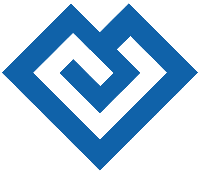 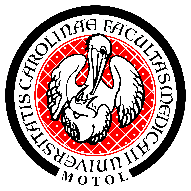 Motol University HospitalCharles University, First Faculty of MedicineCharles University, Second Faculty of MedicineCombined programme of science and professional education
("M.D., PhD programme")Application for studiesApplicant's first name, last Name and titles:Field:Clinical work topic:PhD Supervisor:MD guarantor:Supervisor's workplace:Permanent residence:Permanent residence:Permanent residence:Permanent residence:Permanent residence:Delivery address:Delivery address:Delivery address:Delivery address:Delivery address:mobilee-mail: